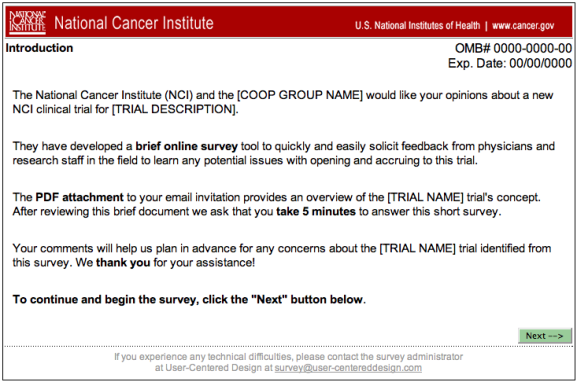 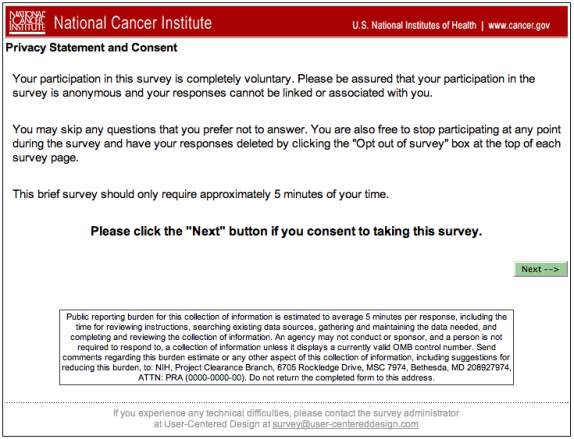 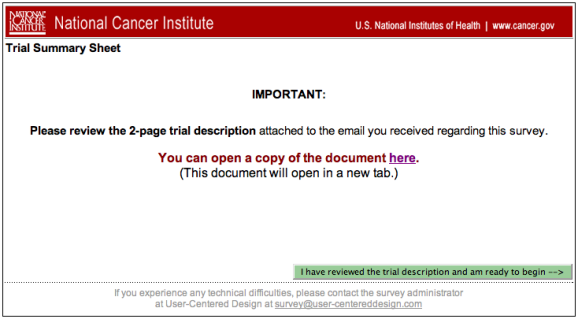 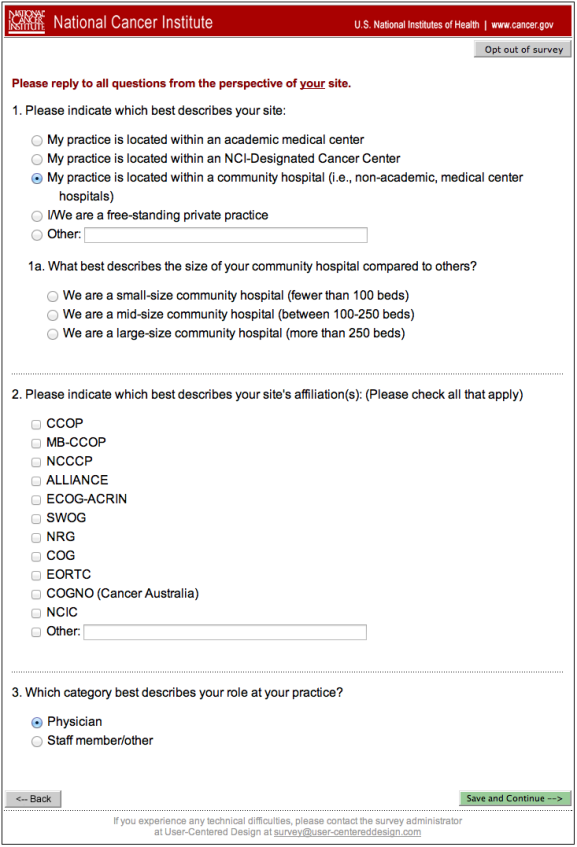 Note: Q1a appears only if “My practice is located within a community hospital” is selected for Q1.If user selects “physician” to Q3, continue below.  If user selects “Staff member/other”, continue HERE.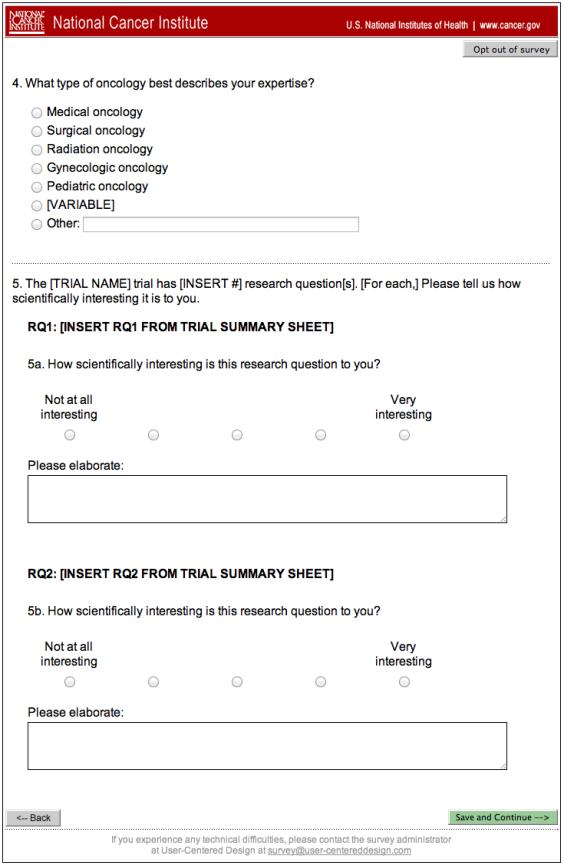 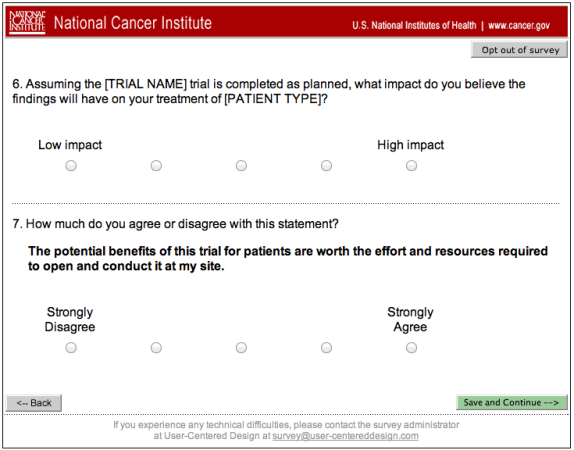 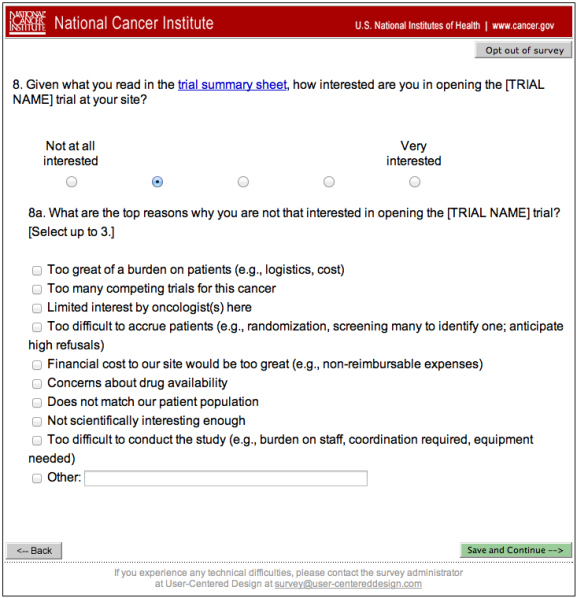 Note: This 8a appears if the user selects either of the two leftmost radio buttons for Q8.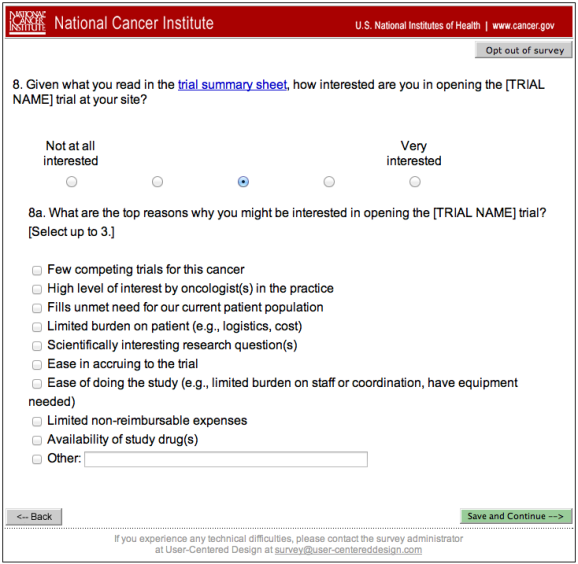 Note: This Q8a appears if the user selects any of the three rightmost radio buttons for Q9.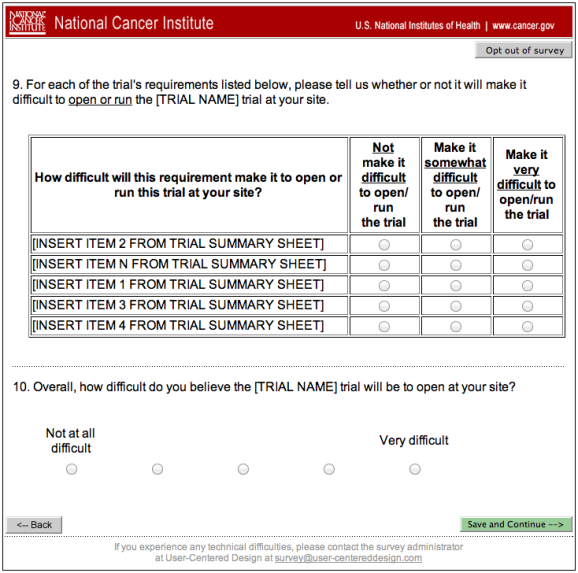 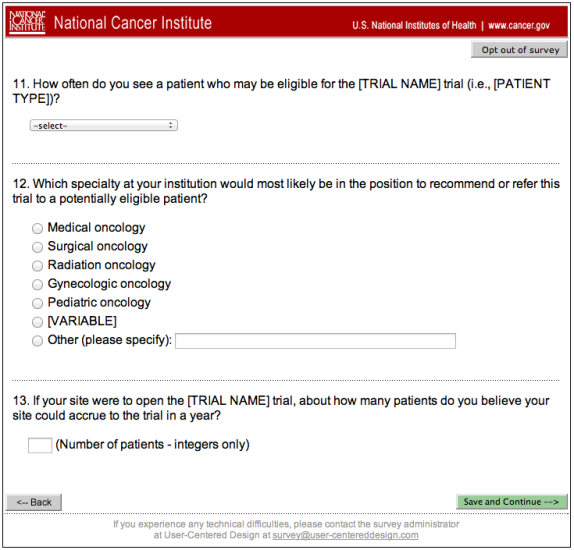 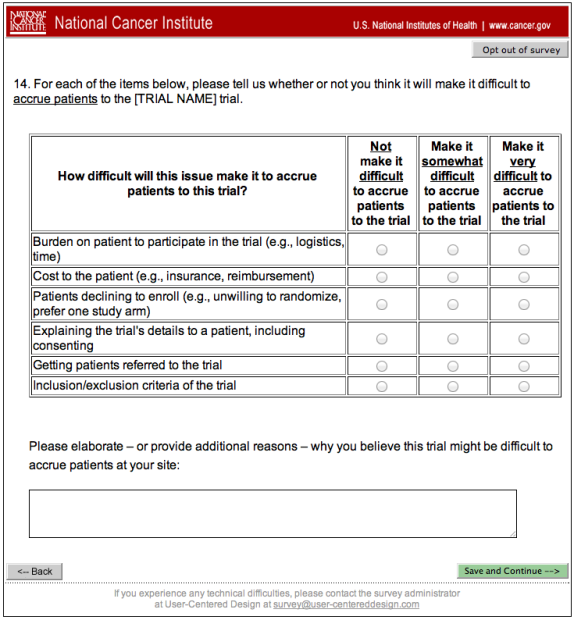 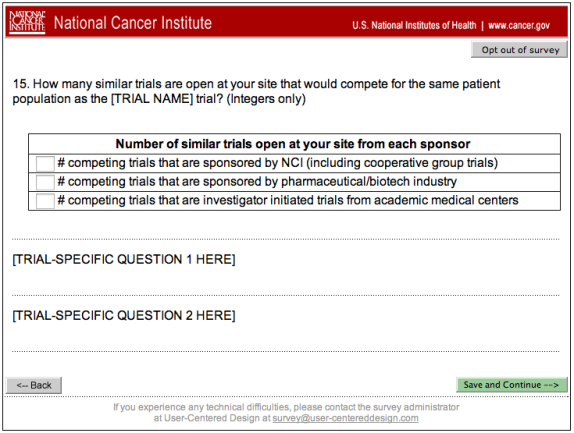 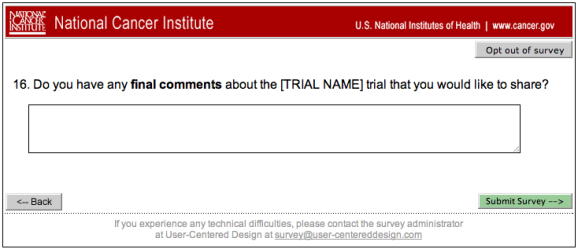 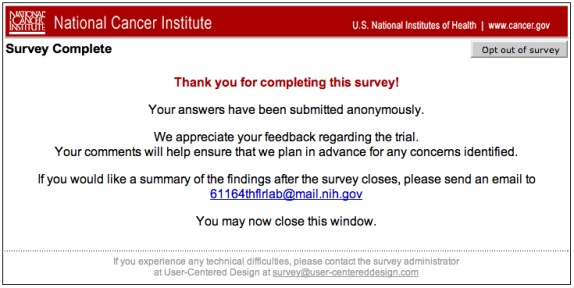 END OF SURVEY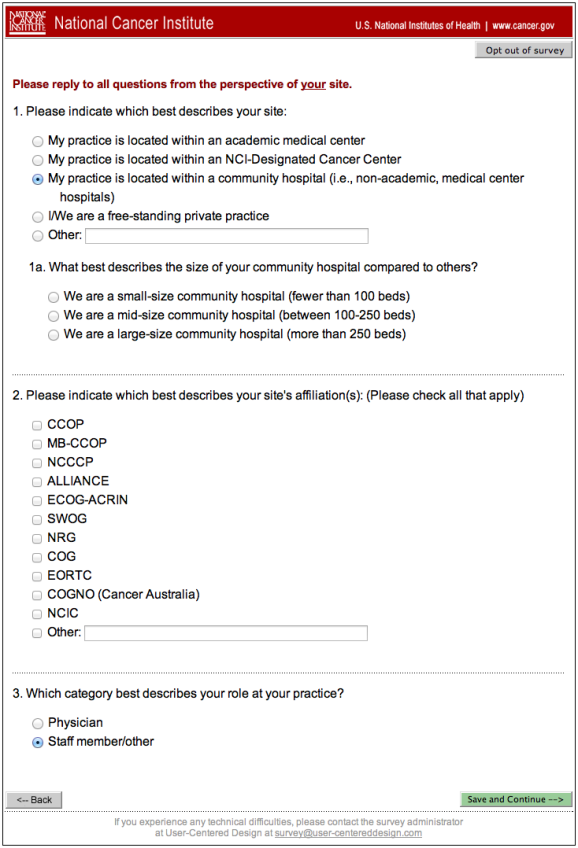 Note: Q1a appears only if “My practice is located within a community hospital” is selected for Q1.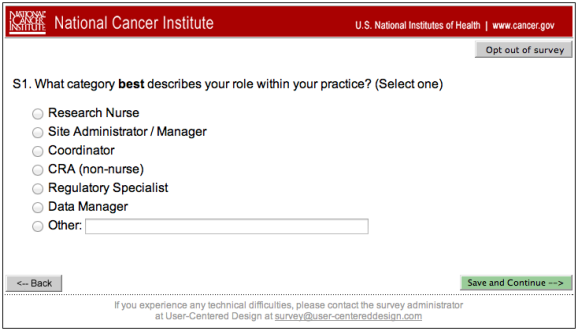 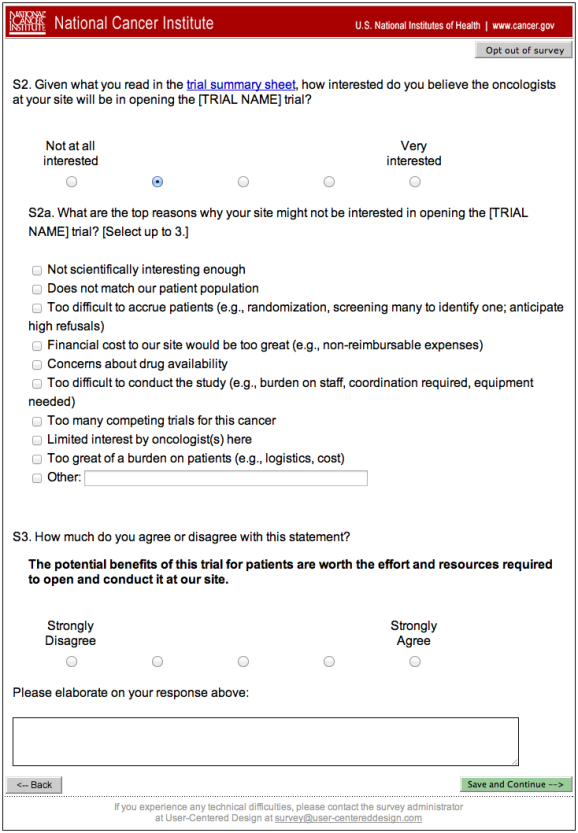 Note: This QS2 appears if the user selects either of the two leftmost radio buttons for QS2.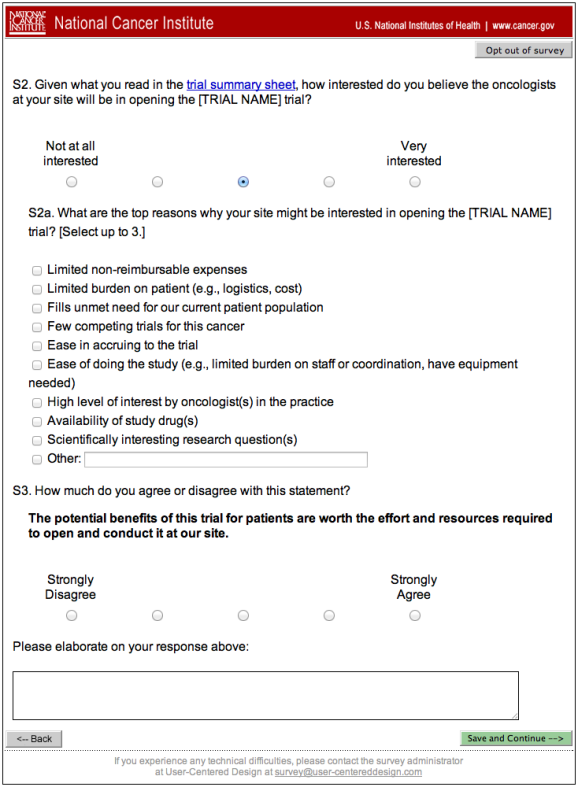 Note: This QS2 appears if the user selects any of the three rightmost radio buttons for QS2.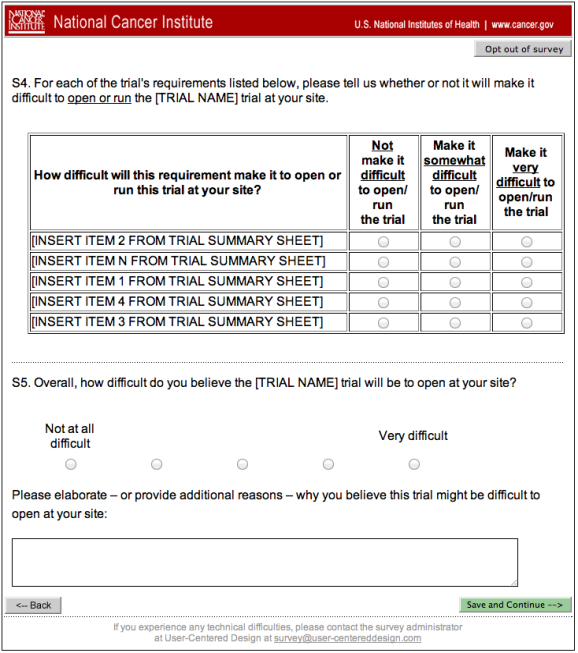 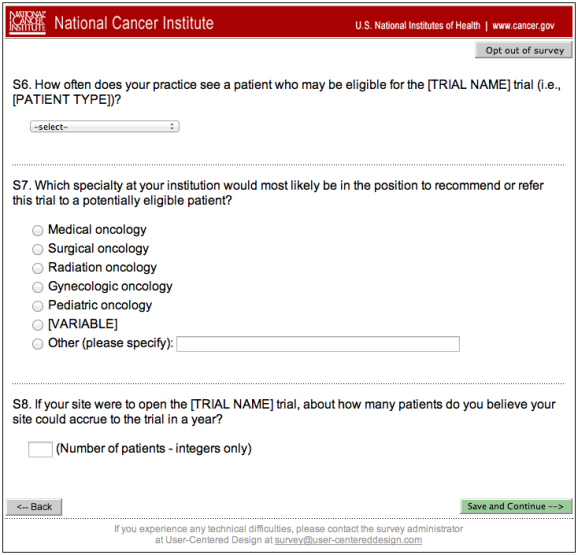 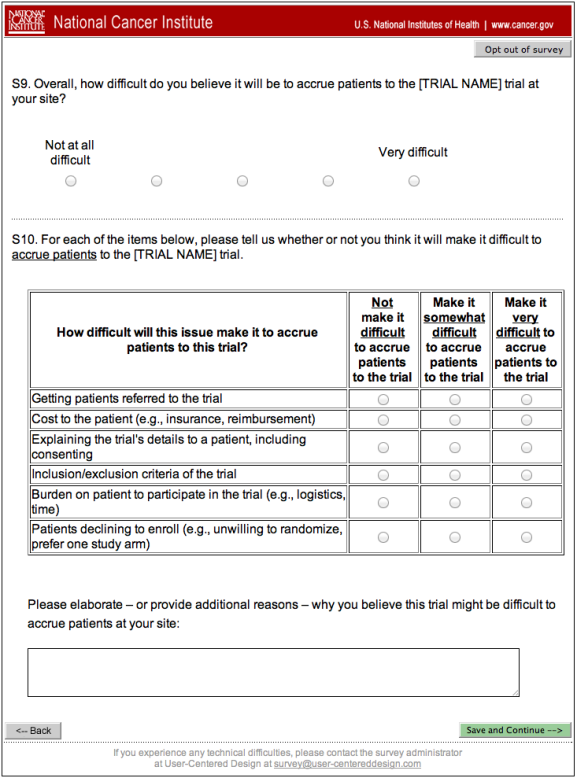 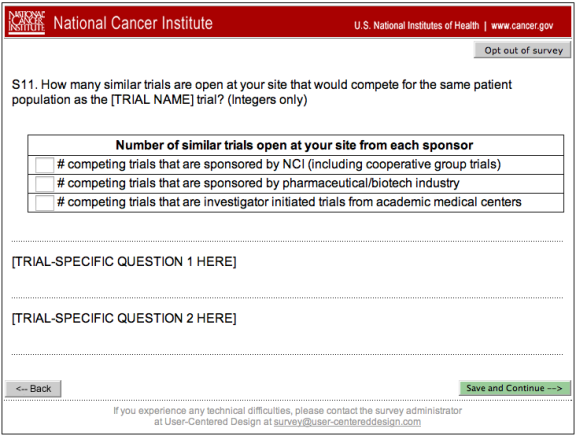 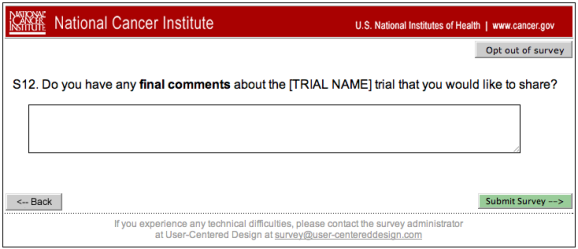 